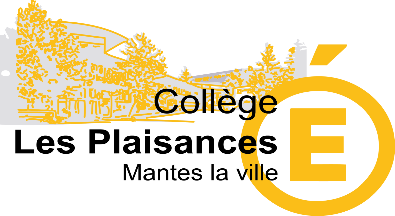 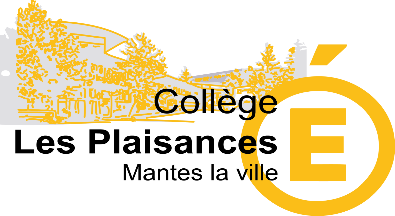 FOURNITURES SCOLAIRESRentrée 2018Seuls les cartables et les sacs à dos sont autorisésMa trousse sera composée de :4 stylos de couleurs : bleu, rouge, vert, noir.1 stylo à encre effaçable et 1 effaceur Crayons de couleur2 sticks de colle de grande taille1 paire de ciseaux à bouts ronds 2 stylos mine HB ou 2 crayons papier HB1 taille-crayon avec réservoir1 « vraie » gomme.1 ou 2 surligneurs. Blanc liquide déconseillé - Ruban conseillé1 clé USB 4 GO
Je renouvellerai mon matériel pour que ma trousse soit toujours complète.Tous les livres doivent être couverts et étiquetés avec le nom.Prévoir le matériel : protèges livres ou rouleau couvre livres transparentFRANÇAIS :2 cahiers 24 X 32 grands carreauxFeuilles simples et doubles grand format, grands carreaux.1 cahier de brouillon (utilisable pour les autres matières) MATHEMATIQUES :2 cahiers maxi format  24 X 32 de 96 pages grands carreaux.10 copies doubles10 copies simplesMatériel de Géométrie :1 règle graduée (30 cm) non métallique et non souple1 rapporteur (1/2 cercle 0 à 180° double graduation)1 équerre de 25 cm de côté1 compas à bague.  HISTOIRE et GEOGRAPHIE :2 cahiers maxi format 24x32 de  96 pages, grands carreaux.10 copies doubles grand  format (A4), grands carreaux.15 copies simples grand  format (A4), grands carreaux.Crayons de couleur. ANGLAIS :1 cahier grand format 24x32 grands carreaux 96 pages sans spirale + 1 protège cahier 1 cahier de brouillonCrayons de couleur + surligneurPapier blanc à dessin format A3 (42 X 29.7cm) en 180g/m2 Work-book (entre 7 ou 8 €) sera peut-être demandé par certains enseignants. Attendre la rentrée pour savoir s’il est utile de l’acheter.6èmeSCIENCES et VIE de la TERRE :1 cahier maxi format 24x32, grands carreaux, sans spirale 92 ou 96 pages.1 règle.2 tubes de colle.1 enveloppe 16x23 même usagée. SCIENCES PHYSIQUES :1 cahier grand format 21x29,7, grands carreaux, 96 pages.10 copies doubles grand  format (A4), grands carreaux.TECHNOLOGIE :Feuilles de classeur grand format dès le premier cours1 classeur 24x32 - 6 intercalaires cartonnés - Des pochettes plastiquesEPS :Survêtement adapté à la pratique du sport quelles que soient les conditions météo. (la tenue de sport peut se trouver salie ou abîmée).Chaussures de sport. Training multi-sports et non des petites tennis de toile.Maillot de bain, serviette de bain, lunettes de bain (vivement conseillé)ARTS PLASTIQUES : Gouaches en tube : au minimum, 1 tube de chaque couleur primaire, 1 tube de noir, 1 tube de blanc3 pinceaux : 1 petit, 1 moyen, 1 gros1 chiffon et 1 éponge (de cuisine)Papier blanc à dessin format A3 (42x29,7 cm) en 180g/m21 cahier maxi format, à conserver de la 6ème à la 3ème MUSIQUE :  1 cahier maxi format (24X32)INFORMATION-DOCUMENTATION (CDI) : 1 porte-vues (ou lutin) d’au moins 40 vues (soit 20 pochettes).VIE SCOLAIRE :  Pour les demi-pensionnaires, 1 cadenas moyen  à clés de préférenceLe jour de la pré-rentrée (voir calendrier), il est impératif1- de se munir de 2 Photos d’Identité (1 pour le carnet de liaison et 1 pour le Professeur Principal)2- remettre 1 attestation d’assurance scolaire auprès du Professeur Principal